Cabo Verde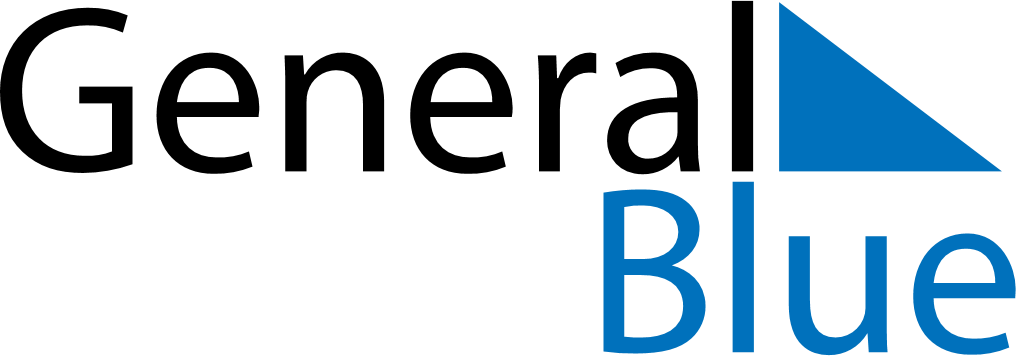 Cabo VerdeCabo VerdeCabo VerdeCabo VerdeCabo VerdeCabo VerdeCabo VerdeOctober 2020October 2020October 2020October 2020October 2020October 2020October 2020October 2020SundayMondayTuesdayWednesdayThursdayFridaySaturday12345678910111213141516171819202122232425262728293031November 2020November 2020November 2020November 2020November 2020November 2020November 2020November 2020SundayMondayTuesdayWednesdayThursdayFridaySaturday123456789101112131415161718192021222324252627282930December 2020December 2020December 2020December 2020December 2020December 2020December 2020December 2020SundayMondayTuesdayWednesdayThursdayFridaySaturday12345678910111213141516171819202122232425262728293031 Nov 1: All Saints’ DayDec 25: Christmas Day